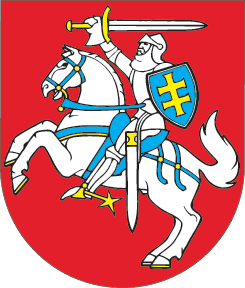 LIETUVOS RESPUBLIKOSINVESTICIJŲ ĮSTATYMO NR. VIII-1312 1, 2, 91, 12, 13 STRAIPSNIŲ PAKEITIMO IR ĮSTATYMO PAPILDYMO KETVIRTUOJU2 SKIRSNIUĮSTATYMAS2020 m. birželio 26 d. Nr. XIII-3161Vilnius1 straipsnis. 1 straipsnio pakeitimasPapildyti 1 straipsnį 3 dalimi:„3. Šio įstatymo ketvirtajame2 skirsnyje nustatomas specialus teisinis reguliavimas taikomas investavimui į stambius projektus skatinti, todėl šiems teisiniams santykiams kiti įstatymai taikomi tiek, kiek tai neprieštarauja šio įstatymo ketvirtajam2 skirsniui.“2 straipsnis. 2 straipsnio pakeitimas1. Papildyti 2 straipsnį 131 dalimi:„131. Investicinis žemės sklypas – žemės sklypas, į kurį investuojama arba kuris vystomas investicijoms pritraukti.“2. Papildyti 2 straipsnį 23 dalimi: „23. Stambaus projekto investicijų sutartis – Lietuvos Respublikos Vyriausybės įgaliotos institucijos ir investuotojo sudaroma investicijų sutartis, kurioje nustatomos sutarties šalių teisės ir pareigos, susijusios su stambaus projekto įgyvendinimu, ir kitos šiame įstatyme nurodytos šios sutarties sąlygos.“3. Papildyti 2 straipsnį 24 dalimi: „24. Stambaus projekto tęstinumo laikotarpis – ne ilgesnis kaip 10 metų laikotarpis nuo stambaus projekto įgyvendinimo termino pabaigos, per kurį toliau vykdomi stambaus projekto investicijų sutartyje numatyti įsipareigojimai.“4. Papildyti 2 straipsnį 25 dalimi:„25. Stambus projektas – duomenų apdorojimo, interneto serverių (prieglobos) paslaugų ir susijusios veiklos arba apdirbamosios gamybos investicijų projektas, dėl kurio įgyvendinimo yra sudaryta ir galioja stambaus projekto investicijų sutartis, pagal kurią investuotojas įsipareigoja, kad per penkerius metus nuo jos įsigaliojimo dienos įgyvendindamas šį investicijų projektą:1) sukurs Lietuvos Respublikoje ne mažiau kaip 150, o kai investuojama Vilniuje – ne mažiau kaip 200 naujų darbo vietų, dėl kurių įstatymų nustatyta tvarka bus sudarytos viso darbo laiko darbo sutartys, ir kiekvieną sukurtą darbo vietą išlaikys ne trumpiau kaip penkerius metus nuo pirmosios darbuotojo priėmimo į sukurtą darbo vietą dienos;2) investuos Lietuvos Respublikoje ne mažiau kaip 20 milijonų eurų, o kai investuojama Vilniuje – ne mažiau kaip 30 milijonų eurų vertės privačių kapitalo investicijų.“5. Papildyti 2 straipsnį 26 dalimi: „26. Laisvosios ekonominės zonos įmonė – ūkio subjektas, kuris įgyvendina investicinį projektą laisvojoje ekonominėje zonoje ir kuriam suteiktas laisvosios ekonominės zonos įmonės statusas.“6. Papildyti 2 straipsnį 27 dalimi: „27. Kitos šiame įstatyme vartojamos sąvokos suprantamos taip, kaip jos apibrėžtos Lietuvos Respublikos įstatyme „Dėl užsieniečių teisinės padėties“.3 straipsnis. 91 straipsnio pakeitimas1. Pakeisti 91 straipsnio 3 dalį ir ją išdėstyti taip:„3. Tam, kad teritorija galėtų tapti pramonės parku, savivaldybės taryba turi užtikrinti, kad tokia teritorija atitiktų šias pramonės parkui privalomas sąlygas:1) teritorija turi būti numatyta teritorijų planavimo dokumentuose;2) teritorijos ribos turi būti nustatytos Lietuvos Respublikos Vyriausybės;3) teritorijos vystymo projektui Lietuvos Respublikos Seimo ar Lietuvos Respublikos Vyriausybės nutarimu turi būti suteiktas valstybei svarbaus projekto statusas;4) Lietuvos Respublikos Vyriausybės įgaliota institucija turi būti patvirtinusi su savivaldybės taryba suderintą pramonės parko plėtros planą. Tuo atveju, kai pramonės parkas steigiamas privačioje pramoninėje teritorijoje, jo plėtros planą tvirtina Lietuvos Respublikos Vyriausybės įgaliota institucija.“2. Pripažinti netekusia galios 91 straipsnio 4 dalį.4 straipsnis. 12 straipsnio pakeitimasPapildyti 12 straipsnio 2 dalį 8 punktu:„8) investuojama į stambų projektą šio įstatymo ketvirtajame2 skirsnyje nustatyta tvarka.“5 straipsnis. 13 straipsnio pakeitimas1. Pakeisti 13 straipsnio 1 dalies 7 punktą ir jį išdėstyti taip:„7) investicijoms į gamybos, pramonės ar paslaugų (išskyrus viešąsias paslaugas) sritis savivaldybė sudaro investicijų sutartis, atitinkančias savivaldybės tarybos nustatytus kriterijus. Specialios investavimo, verslo ar žemės sklypo parinkimo sąlygos tokiose sutartyse nustatomos pagal savivaldybės kompetenciją;“.2. Pakeisti 13 straipsnio 1 dalies 9 punktą ir jį išdėstyti taip:„9) infrastruktūra iki investicinio žemės sklypo, atitinkančio Lietuvos Respublikos Vyriausybės ar jos įgaliotos institucijos nustatytus kriterijus, ribos ir (ar) jo ribose įrengiama ir (ar) sutvarkoma ir (ar) investicinis žemės sklypas vystomas valstybės (savivaldybės) lėšomis Lietuvos Respublikos Vyriausybės ar jos įgaliotos institucijos nustatyta tvarka. Investuotojo pageidavimu, gavus laisvosios ekonominės zonos valdymo bendrovės, pramonės parko operatoriaus sutikimą, kuris duodamas, jeigu investuotojo pageidavimas atitinka Lietuvos Respublikos valstybės ir savivaldybių turto valdymo, naudojimo ir disponavimo juo įstatymo 81 straipsnyje įtvirtintus valstybės turto valdymo, naudojimo ir disponavimo juo principus, infrastruktūra laisvojoje ekonominėje zonoje, pramonės parke įrengiama ir (ar) sutvarkoma investuotojo lėšomis teisės aktų nustatyta tvarka.“3. Papildyti 13 straipsnio 1 dalį 12 punktu:„12) investicijoms į stambius projektus sudaromos stambių projektų investicijų sutartys;“.4. Papildyti 13 straipsnio 1 dalį 13 punktu: „13) laisvųjų ekonominių zonų įmonėms taikomos šio įstatymo 155 straipsnio 3 dalyje numatytos specialios investavimo ir verslo sąlygos.“6 straipsnis. Įstatymo papildymas ketvirtuoju2 skirsniu Papildyti Įstatymą ketvirtuoju2 skirsniu:„KETVIRTASIS2 SKIRSNISINVESTAVIMO Į STAMBIUS PROJEKTUS SKATINIMAS 154 straipsnis. Stambaus projekto investicijų sutarties sudarymas 1. Paraiška dėl stambaus projekto investicijų sutarties sudarymo teikiama, šio straipsnio 3 dalyje nustatytų sąlygų pagrindimas ir šių sąlygų pagrindimo, taip pat šio straipsnio 5 dalyje nurodytų interesų vertinimas atliekamas, Lietuvos Respublikos Vyriausybės įgaliotos institucijos veiksmai užtikrinant stambaus projekto atitikties viešajai tvarkai, nacionaliniam saugumui, visuomenės saugumui ir (ar) sveikatos interesams vertinimą, rengiant, derinant, sudarant ar vykdant stambaus projekto investicijų sutartį, stambaus projekto investicijų sutarties vykdymo priežiūra atliekama, taip pat šio įstatymo 155 straipsnyje nustatytos specialios investavimo ir verslo sąlygos stambaus projekto investicijų sutartyje nurodytiems stambiems projektams įgyvendinti taikomos Lietuvos Respublikos Vyriausybės nustatyta tvarka.2. Investuotojas, ketinantis sudaryti stambaus projekto investicijų sutartį, pateikia Lietuvos Respublikos Vyriausybės įgaliotai institucijai paraišką dėl stambaus projekto investicijų sutarties sudarymo. Paraiškos formą tvirtina Lietuvos Respublikos Vyriausybės įgaliota institucija. 3. Stambaus projekto investicijų sutartis gali būti sudaroma, kai tenkinamos visos šios sąlygos:1) planuojamas investicijų projektas atitinka stambaus projekto kriterijus, nustatytus šio įstatymo 2 straipsnio 25 dalyje;2) investuotojas yra finansiškai ir ekonomiškai pajėgus įgyvendinti stambų projektą ir įvykdyti stambaus projekto investicijų sutartį;3) investuotojas turi patirties, techninių ir žmogiškųjų išteklių, reikiamų stambiam projektui įgyvendinti ir stambaus projekto investicijų sutarčiai įvykdyti;4) investicijų projektas yra įvertintas ne mažesniu kaip Lietuvos Respublikos Vyriausybės nustatytu minimaliu investicijų projekto kvalifikaciniu balu, apskaičiuotu vertinant sukurtų naujų darbo vietų skaičių, aukštos profesinės kvalifikacijos darbuotojų procentą nuo visų naujų darbo vietų skaičiaus, naujų darbo vietų darbo užmokesčio vidurkį, lyginamą su Lietuvos statistikos departamento skelbiamu savivaldybės, kurioje įgyvendinamas stambus projektas, darbo užmokesčio vidurkiu, bendrą eksporto dalį procentais, stambaus projekto įgyvendinimo vietą, stambaus projekto įtaką ilgalaikei Lietuvos Respublikos ūkio plėtrai, konkurencingumui ir visuomenės gerovės didinimui.4. Stambaus projekto investicijų sutartyje turi būti nustatyta:1) stambaus projekto įgyvendinimo rodikliai, stambaus projekto investicijų sutarties dalykas ir įgyvendinimo vieta;2) investuotojo įsipareigojimai dėl investicijų, kaip tai nurodyta šio įstatymo 2 straipsnio 25 dalyje;3) investuotojo įsipareigojimai dėl numatomų sukurti naujų darbo vietų, kaip tai nurodyta šio įstatymo 2 straipsnio 25 dalyje; 4) stambaus projekto įgyvendinimo metu numatomos taikyti šio įstatymo 155 straipsnyje nustatytos specialios investavimo ir verslo sąlygos bei valstybės pagalbos teikimo sąlygos;5) stambaus projekto įgyvendinimo terminas, kuris negali būti ilgesnis negu 10 metų nuo stambaus projekto investicijų sutarties įsigaliojimo dienos, ir stambaus projekto tęstinumo laikotarpio pabaigos terminas;6) stambaus projekto investicijų sutarties nutraukimo pagrindai, tvarka ir teisinės pasekmės;7) investuotojo įsipareigojimai dėl investuotojo atsiskaitymo už stambaus projekto įgyvendinimo rodiklius tvarkos ir terminų;8) stambaus projekto investicijų sutarties vykdymo priežiūros sąlygos;9) kitos stambaus projekto investicijų sutarties šalių teisės ir pareigos bei atsakomybė.5. Stambaus projekto investicijų sutartis nesudaroma, jeigu ji neatitinka viešosios tvarkos, nacionalinio saugumo, visuomenės saugumo ir (ar) sveikatos interesų.6. Už stambaus projekto investicijų sutarties neįvykdymą ar netinkamą vykdymą investuotojas atsako stambaus projekto investicijų sutartyje ir Lietuvos Respublikos civiliniame kodekse nustatyta tvarka. Kai investuotojas dėl savo kaltės pažeidžia šio straipsnio 4 dalies 2 ar 3 punkte numatytus įsipareigojimus, tai laikoma esminiu stambaus projekto investicijų sutarties pažeidimu ir Lietuvos Respublikos Vyriausybės įgaliota institucija, atsižvelgdama į padaryto pažeidimo priežastis, mastą ir investuotojo kaltę, turi teisę vienašališkai nutraukti stambaus projekto investicijų sutartį. 7. Lietuvos Respublikos Vyriausybės įgaliota institucija prižiūri, kaip investuotojas vykdo stambaus projekto investicijų sutarties sąlygas. Stambaus projekto investicijų sutarties priežiūra atliekama visą stambaus projekto investicijų sutarties galiojimo laikotarpį Lietuvos Respublikos Vyriausybės nustatyta tvarka. 8. Lietuvos Respublikos Vyriausybės įgaliota institucija, atlikdama stambaus projekto investicijų sutarties priežiūrą, turi teisę netrukdomai patekti į stambaus projekto įgyvendinimo vietą, teikti investuotojui, viešojo administravimo subjektams, kitiems juridiniams asmenims ir jų padaliniams, kitoms juridinio asmens statuso neturinčioms organizacijoms ir jų padaliniams, fiziniams asmenims privalomuosius nurodymus pateikti su stambaus projekto investicijų sutarties vykdymu susijusią informaciją ir dokumentus, būtinus atliekant stambaus projekto investicijų sutarties priežiūrą, išskyrus tuos dokumentus, kuriuos pagal kompetenciją gali gauti pati Lietuvos Respublikos Vyriausybės įgaliota institucija. Šie privalomieji nurodymai gali būti skundžiami teisės aktų nustatyta tvarka.9. Savivaldybės skatinamos rengti, keisti ar koreguoti savivaldybės ir (ar) vietovės lygmens teritorijų planavimo dokumentus, iš anksto numatyti teritorijas ir įtvirtinti sprendinius, reikalingus stambiems projektams pritraukti ir įgyvendinti. Įsigaliojus stambaus projekto investicijų sutarčiai, kuria numatoma įgyvendinti stambų projektą iš anksto savivaldybės suplanuotoje teritorijoje, ir įtraukus stambų projektą į stambių projektų sąrašą, ne anksčiau kaip kitais biudžetiniais metais po stambaus projekto investicijų sutarties įsigaliojimo gali būti skiriama speciali tikslinė iki 5 procentų stambaus projekto vertės valstybės biudžeto dotacija savivaldybės biudžetui savivaldybės viešajai infrastruktūrai plėtoti. Valstybės biudžeto specialios tikslinės dotacijos savivaldybės biudžetui skyrimo, grąžinimo ir apskaičiavimo tvarką nustato Lietuvos Respublikos ekonomikos ir inovacijų ministras. Ši dotacija neskiriama tais atvejais, kai stambus projektas įgyvendinamas laisvosios ekonominės zonos teritorijoje.155 straipsnis. Stambiems projektams taikomos specialios investavimo ir verslo sąlygos1. Šiame straipsnyje nustatytos specialios investavimo ir verslo sąlygos stambiems projektams įgyvendinti taikomos tik tuo atveju, jeigu dėl jų taikymo yra susitarta stambaus projekto investicijų sutartyje. Šios sąlygos taikomos nuo stambaus projekto įrašymo į stambių projektų sąrašą iki stambaus projekto investicijų sutartyje nustatyto stambaus projekto įgyvendinimo termino, o šio straipsnio 9 dalyje nurodytos specialios investavimo ir verslo sąlygos – iki stambaus projekto tęstinumo laikotarpio pabaigos termino. Šio straipsnio 3 dalyje nurodytos specialios investavimo ir verslo sąlygos laisvosios ekonominės zonos įmonėms taikomos nuo laisvosios ekonominės zonos įmonės statuso gavimo. Šiame straipsnyje nustatytos stambiems projektams įgyvendinti taikomos specialios investavimo ir verslo sąlygos visais atvejais nebetaikomos išbraukus stambų projektą iš stambių projektų sąrašo.2. Sudarius stambaus projekto investicijų sutartį, stambus projektas įtraukiamas į stambių projektų sąrašą ir nuo įtraukimo į šį sąrašą dienos yra laikomas valstybei svarbiu projektu. Stambus projektas netenka valstybei svarbaus projekto statuso jį išbraukus iš stambių projektų sąrašo. Stambūs projektai išbraukiami iš stambių projektų sąrašo pasibaigus stambaus projekto įgyvendinimo terminui, jeigu nėra nustatytas stambaus projekto tęstinumo laikotarpis, pasibaigus stambaus projekto tęstinumo laikotarpiui arba nutraukus stambaus projekto investicijų sutartį, jeigu ji nutraukiama anksčiau, negu pasibaigia stambaus projekto įgyvendinimo terminas arba stambaus projekto tęstinumo laikotarpis. Stambių projektų įtraukimo į stambių projektų sąrašą ir išbraukimo iš šio sąrašo tvarką nustato Lietuvos Respublikos Vyriausybė.3. Viešojo administravimo subjektai stambiam projektui įgyvendinti arba laisvosios ekonominės zonos įmonei reikalingas administracines paslaugas (išskyrus administracinės procedūros atlikimą) suteikia ir individualius administracinius aktus priima prioriteto tvarka per kuo trumpesnį terminą, tačiau visais atvejais ne vėliau kaip per 3 darbo dienas nuo reikiamų dokumentų ir informacijos gavimo, nebent teisės aktuose yra nustatyti trumpesni terminai. Viešojo administravimo subjekto vadovo sprendimu šis terminas dėl svarbių priežasčių gali būti pratęstas iki 3 darbo dienų. Apie administracinės paslaugos suteikimą (išskyrus administracinės procedūros atlikimą) ar individualaus administracinio akto priėmimą investuotojas ir (ar) kiti asmenys, kuriems teisės aktų nustatytais atvejais teikiama ši informacija, informuojami nedelsiant, bet ne vėliau kaip per vieną darbo dieną. Šioje dalyje nustatytas sutrumpintas administracinių paslaugų suteikimo ir individualių administracinių aktų priėmimo terminas netaikomas:1) visuomenės informavimo apie priimamus sprendimus ir viešinimo procedūroms;2) patikros dėl atitikties nacionalinio saugumo interesams ir sprendimo dėl atitikties nacionalinio saugumo interesams priėmimo procedūroms;3) stambiam projektui įgyvendinti ar laisvosios ekonominės zonos įmonei reikalingų kompleksinio ir specialiojo teritorijų planavimo dokumentų derinimo, tikrinimo ir tvirtinimo procedūroms;4) Lietuvos Respublikos planuojamos ūkinės veiklos poveikio aplinkai vertinimo įstatyme nustatytoms procedūroms;5) Lietuvos Respublikos aplinkos apsaugos įstatyme nurodytų taršos integruotos prevencijos ir kontrolės leidimų ir taršos leidimų išdavimo ir pakeitimo procedūroms;6) prašymų išduoti ar pakeisti leidimą laikinai gyventi Lietuvos Respublikoje (toliau – leidimas gyventi) nagrinėjimo terminams.4. Stambaus projekto investicijų sutartyje numatytais atvejais statinio projektui, kurio pagrindu pagal Lietuvos Respublikos statybos įstatymą yra išduodamas statybą leidžiantis dokumentas, prilyginama statinio projekto bendrosios, architektūrinės, sklypo sutvarkymo (sklypo plano) ir susisiekimo dalių visuma. Kitos statinio projekto dalys, kurias pagal teisės aktus privaloma parengti, privalo būti parengtos, įskaitant jų ekspertizės atlikimą (kai statinio projekto ekspertizė privaloma pagal Statybos įstatymą), ne vėliau kaip iki statybos darbų pagal jas pradžios. Šios dalies nuostatos netaikomos, kai planuojami kultūros paveldo statinių tvarkomieji statybos darbai ar kai statinių statyba planuojama kultūros paveldo objektų teritorijose, arba šioje dalyje nurodytose statinio projekto dalyse pateiktos informacijos nepakanka, kad aplinkos ministro įgaliota institucija, tikrindama statinių, kuriuose bus vykdoma ūkinė veikla, kurios atliktas planuojamos ūkinės veiklos poveikio aplinkai vertinimas arba atranka dėl planuojamos ūkinės veiklos poveikio aplinkai vertinimo, galėtų patikrinti, ar bus įgyvendintos sprendime dėl planuojamos ūkinės veiklos poveikio aplinkai, kad planuojama ūkinė veikla atitinka teisės aktų reikalavimus (toliau šioje dalyje – sprendimas), nustatytos sąlygos ir suprojektuotos sprendime ir (ar) atrankos dėl poveikio aplinkai vertinimo išvadoje, kai poveikio aplinkai vertinimas neprivalomas, numatytos priemonės reikšmingam neigiamam poveikiui aplinkai sumažinti ir (ar) jį kompensuoti, kurios turi būti įgyvendintos konkrečiu statybos etapu. 5. Stambių projektų įgyvendinimo sąlygos, susijusios su poveikio aplinkai vertinimu, taikomos Planuojamos ūkinės veiklos poveikio aplinkai vertinimo įstatymo nustatyta tvarka.6. Užsieniečiams, kurie nėra Europos Sąjungos ir Europos laisvosios prekybos asociacijos valstybių narių piliečiai, atvykstantiems į Lietuvos Respubliką dirbti pas stambų projektą įgyvendinantį investuotoją (toliau šiame straipsnyje – darbuotojai) ar užsiimti teisėta veikla, kai jie yra stambų projektą įgyvendinančio investuotojo akcininkai, kuriems nuosavybės teise priklausančių akcijų nominalioji vertė yra ne mažesnė kaip 1/10 stambų projektą įgyvendinančio investuotojo įstatinio kapitalo (toliau šiame straipsnyje – akcininkai), ar eiti stambų projektą įgyvendinančio investuotojo vadovo pareigas (toliau šiame straipsnyje – vadovas), įgyvendinantiems stambų projektą ir turintiems tai patvirtinantį Lietuvos Respublikos Vyriausybės įgaliotos institucijos išduotą dokumentą, leidimas gyventi gali būti išduodamas ar keičiamas trejiems metams arba darbo sutarties su stambų projektą įgyvendinančiu investuotoju galiojimo ar teisėtos veiklos Lietuvos Respublikoje laikotarpiui, jeigu darbuotojo darbo santykiai, akcininko ar vadovo teisėta veikla Lietuvos Respublikoje truks trumpiau negu trejus metus. Darbuotojų, akcininkų ir vadovo (toliau šiame straipsnyje kartu – užsieniečiai) prašymas išduoti ar pakeisti leidimą gyventi išnagrinėjamas ne vėliau kaip per vieną mėnesį nuo šio prašymo pateikimo dienos. Prašymas išduoti ar pakeisti leidimą gyventi teikiamas Migracijos departamentui prie Lietuvos Respublikos vidaus reikalų ministerijos, Lietuvos Respublikos diplomatinei atstovybei arba konsulinei įstaigai užsienyje. Šeimos nariui, kaip apibrėžta Lietuvos Respublikos įstatyme „Dėl užsieniečių teisinės padėties“, atvykstančiam gyventi į Lietuvos Respubliką kartu su užsieniečiu, leidimas gyventi gali būti išduodamas tokiam pačiam laikotarpiui, kaip ir šiam užsieniečiui. Užsieniečiai atleidžiami nuo pareigos įsigyti leidimą dirbti, jiems netaikomi kvalifikacijos atitikties darbo vietai ar darbo patirties reikalavimai. Užsieniečiai, teisėtai esantys Lietuvos Respublikoje, gali pradėti dirbti nuo prašymo išduoti leidimą gyventi pateikimo dienos. Darbuotojų, kurie gali gauti leidimą gyventi šioje dalyje nurodytu pagrindu, skaičius nustatomas stambaus projekto investicijų sutartyje.7. Stambiems projektams įgyvendinti taikomos šios nuostatos, susijusios su žemės nuosavybės, valdymo ir naudojimo santykiais, žemės tvarkymu ir žemės administravimu:1) žemės sklypams kurie investuotojui nepriklauso nuosavybės teise ar kitais teisėtais pagrindais nėra jo valdomi, servitutai, suteikiantys teisę tiesti inžinerinės infrastruktūros tinklus (požemines ir antžemines komunikacijas), kelius ir takus, jais naudotis ir juos prižiūrėti, reikalingi stambiems projektams įgyvendinti, nustatomi administraciniu aktu Žemės įstatymo nustatyta tvarka arba kitais įstatymuose nustatytais pagrindais. Žemės savininko ar valstybinės žemės patikėtinio nuostoliai, patiriami dėl Nekilnojamojo turto registre įregistruoto servituto, atlyginami Žemės įstatyme nustatyta tvarka;2) stambiam projektui įgyvendinti reikalingos kadastrinių matavimų procedūros gali būti atliekamos pagal rengiamo teritorijų planavimo dokumento ar žemės valdos projekto sprendinius. Tokiu atveju nekilnojamojo daikto kadastro duomenų byla teikiama tikrinti ir žemės sklypas teikiamas registruoti Nekilnojamojo turto kadastre ir Nekilnojamojo turto registre tik patvirtinus teritorijų planavimo dokumentą ar žemės valdos projektą. Nustačius, kad patvirtinto teritorijų planavimo dokumento ar žemės valdos projekto duomenys apie nekilnojamąjį daiktą ir pagal rengiamą teritorijų planavimo dokumentą nustatyti kadastro duomenys nesutampa ar neatitinka visų teisės aktuose nustatytų reikalavimų, jie negali būti registruojami, o dėl tokio atsisakymo registruoti kadastro duomenis atsiradę stambų projektą įgyvendinančio investuotojo nuostoliai neatlyginami;3) stambiam projektui įgyvendinti reikalingi valstybinės žemės sklypai išnuomojami investuotojui be aukciono Žemės įstatymo nustatyta tvarka. Nutraukus stambaus projekto investicijų sutartį dėl investuotojo kaltės anksčiau, negu pasibaigia stambaus projekto įgyvendinimo terminas, stambiam projektui įgyvendinti reikalingos valstybinės žemės sklypo nuomos sutartis nutraukiama.8. Nuostatos, susijusios su stambiems projektams įgyvendinti reikalingos kvalifikacijos ir kompetencijos specialistų rengimu:1) nustatydama ir paskirstydama valstybės finansuojamų profesinio mokymo ir studijų vietų, taip pat studijų stipendijų skaičių, Lietuvos Respublikos švietimo, mokslo ir sporto ministerija įvertina Lietuvos Respublikos ekonomikos ir inovacijų ministerijos pateiktus pasiūlymus dėl stambiems projektams įgyvendinti reikalingo preliminaraus specialistų skaičiaus, kvalifikacijos ir išsilavinimo;2) siekdama užtikrinti stambiems projektams įgyvendinti reikalingos kvalifikacijos specialistų poreikį, Švietimo, mokslo ir sporto ministerija ar jos įgaliota institucija pagal Ekonomikos ir inovacijų ministerijos pateiktus stambiems projektams įgyvendinti reikalingos darbo jėgos poreikius per kuo trumpesnį terminą peržiūri stambiems projektams įgyvendinti reikalingus profesinius standartus ir atitinkamą kvalifikaciją suteikiančias formaliojo profesinio mokymo programas ir (ar) jų modulius ir prireikus teisės aktų nustatyta tvarka inicijuoja jų atnaujinimą arba rengimą; 3) bedarbiams ar užimtiems asmenims iš valstybės biudžeto ir Europos Sąjungos struktūrinių fondų ir Europos prisitaikymo prie globalizacijos padarinių fondo (toliau – fondai) bendrai skiriama lėšų suma, įskaitant pagal Lietuvos Respublikos užimtumo įstatymą bedarbiams ar užimtiems asmenims iš fondų bendrai skiriamą lėšų sumą, negali viršyti 9,3 Lietuvos Respublikos Vyriausybės patvirtintos minimaliosios mėnesinės algos dydžio kvalifikacijai įgyti ir 4,66 Lietuvos Respublikos Vyriausybės patvirtintos minimaliosios mėnesinės algos dydžio kvalifikacijai tobulinti ar kompetencijai įgyti, kai įgyjama ar tobulinama kvalifikacija arba įgyjama kompetencija, reikalinga stambaus projekto investicijų sutartims įgyvendinti.9. Investuotojui pelno mokesčio lengvatos taikomos Lietuvos Respublikos pelno mokesčio įstatymo nustatyta tvarka. 156 straipsnis. Stambių projektų koordinavimas1. Viešojo administravimo subjektai, pagal kompetenciją priimdami administracinius sprendimus ir teikdami administracines paslaugas, susijusias su stambių projektų įgyvendinimu, bendradarbiauja tarpusavyje ir su investuotojais, keičiasi reikalinga informacija ir užtikrina administracinių sprendimų priėmimą ir administracinių paslaugų teikimą nustatytais terminais.2. Stambaus projekto įgyvendinimą koordinuoja Lietuvos Respublikos Vyriausybės įgaliota institucija (toliau – koordinatorius). 3. Koordinatorius atlieka šias funkcijas: 1) organizuoja šio įstatymo 154 straipsnio 3 dalyje ir 154 straipsnio 5 dalyje nurodytų sąlygų vertinimą, teikia informaciją ir konsultuoja investuotoją stambaus projekto investicijų sutarties sudarymo ir vykdymo klausimais;2) bendradarbiauja su viešojo administravimo subjektais, teikiančiais administracines paslaugas ir priimančiais administracinius sprendimus, reikalingus stambiam projektui įgyvendinti, organizuoja investuotojų susitikimus su viešojo administravimo subjektais, viešojo administravimo subjektams teikia informaciją ir konsultacijas, susijusias su stambaus projekto įgyvendinimu;3) atlieka kitas teisės aktų nustatytas funkcijas. 4. Koordinatorius turi teisę gauti stambiems projektams įgyvendinti reikalingus dokumentus ir informaciją iš viešojo administravimo subjektų, investuotojų, valstybės registrų ir duomenų bazių.5. Tarpinstitucinio pobūdžio klausimams, susijusiems su stambių projektų įgyvendinimu ir stambaus projekto investicijų sutarčių vykdymu, spręsti sudaromas konsultacinis komitetas (toliau – komitetas). Komiteto sudarymo ir jo darbo tvarką nustato Lietuvos Respublikos Vyriausybė. Į komiteto posėdžius kviečiami viešojo administravimo subjektų, kurių kompetencijai priskirtais klausimais organizuojamas komiteto posėdis, atstovai. 6. Komitetas atlieka šias funkcijas:1) pagal koordinatoriaus pateiktą informaciją svarsto tarpinstitucinio pobūdžio klausimus, susijusius su stambių projektų įgyvendinimu ir stambaus projekto investicijų sutarčių vykdymu;2) teikia rekomendacijas viešojo administravimo subjektams klausimais, susijusiais su stambiems projektams skirtų administracinių paslaugų teikimu ir individualių administracinių aktų priėmimu;3) atlieka kitas komitetui teisės aktų priskirtas funkcijas. 7. Koordinatorius viešojo administravimo subjektams, teikiantiems administracines paslaugas ar priimantiems individualius administracinius aktus, reikalingus stambiam projektui įgyvendinti, raštu teikia pasiūlymus dėl stambiems projektams įgyvendinti taikomų teisės aktų taikymo (toliau – pasiūlymai). Koordinatoriaus pasiūlymai viešojo administravimo subjektams neprivalomi. Pasiūlymai teikiami šiais atvejais:1) kai viešojo administravimo subjektas nesilaiko terminų, nurodytų šio įstatymo 155 straipsnio 3 dalyje, ir (ar) vilkina administracinės paslaugos suteikimą ar individualaus administracinio akto, reikalingo stambiems projektams įgyvendinti, priėmimą;2) kai viešojo administravimo subjektas galbūt pažeidžia šio įstatymo ar kitų teisės aktų, taikomų stambiems projektams įgyvendinti, reikalavimus.8. Viešojo administravimo subjektai nedelsdami, ne vėliau kaip per 3 darbo dienas po pasiūlymų dėl stambiems projektams įgyvendinti taikomų teisės aktų taikymo gavimo, privalo pranešti koordinatoriui apie tai, kokių priemonių ir per kokį terminą imsis siekdami atsižvelgti į pateiktus pasiūlymus, arba raštu pateikti motyvuotą atsisakymą atsižvelgti į pateiktus pasiūlymus.9. Koordinatorius privalo ne vėliau kaip per 3 darbo dienas po šio straipsnio 8 dalyje nurodyto viešojo administravimo subjekto pranešimo gavimo pranešti komitetui apie koordinatoriaus pasiūlymus, į kuriuos viešojo administravimo subjektas neatsižvelgia. Koordinatorius turi teisę pranešti komitetui ir apie koordinatoriaus pateiktus pasiūlymus, į kuriuos atsižvelgta. Komitetas koordinatoriaus pateiktą informaciją nagrinėja komiteto posėdyje, kuris surengiamas ne vėliau kaip per 3 darbo dienas nuo reikiamų dokumentų ir informacijos gavimo.10. Viešojo administravimo subjektai privalo pateikti koordinatoriui informaciją apie koordinatoriaus pateiktų pasiūlymų dėl stambiems projektams įgyvendinti taikomų teisės aktų taikymo įvykdymą.“ 7 straipsnis. Įstatymo įsigaliojimas, įgyvendinimas ir taikymas1. Šio įstatymo 2 straipsnio 1 dalis, 3 straipsnis ir 5 straipsnio 2 dalis įsigalioja 2020 m. rugpjūčio 1 d.2. Šio įstatymo 1 straipsnis, 2 straipsnio 2–6 dalys, 4 straipsnis, 5 straipsnio 1, 3, 4 dalys ir 6 straipsnis įsigalioja 2021 m. sausio 1 d.3. Lietuvos Respublikos Vyriausybė ir jos įgaliotos institucijos iki 2020 m. liepos 31 d. priima šio įstatymo įgyvendinamuosius teisės aktus dėl šio įstatymo 2 straipsnio 1 dalies ir 5 straipsnio 2 dalies nuostatų, o iki 2020 m. gruodžio 31 d. – dėl šio įstatymo 1 straipsnio, 2 straipsnio 2, 3, 4 dalių, 4 straipsnio, 5 straipsnio 1, 3, 4 dalių ir 6 straipsnio nuostatų.4. Šio įstatymo 6 straipsnyje išdėstyto Lietuvos Respublikos investicijų įstatymo ketvirtojo2 skirsnio nuostatos taikomos investicijų projektams, dėl kurių stambaus projekto investicijų sutartys sudarytos po šio įstatymo 6 straipsnio įsigaliojimo. 5. Privatiems subjektams priklausantys žemės sklypai į iki šio įstatymo 3 straipsnio įsigaliojimo įkurtų pramonės parkų teritoriją gali būti įtraukiami gavus rašytinį privačios žemės sklypų savininkų sutikimą, jeigu tie žemės sklypai atitinka Vyriausybės ar jos įgaliotos institucijos nustatytus reikalavimus.6. Iki šio įstatymo 5 straipsnio 1 dalies įsigaliojimo Lietuvos Respublikos investicijų įstatymo 13 straipsnio 1 dalies 7 punkto pagrindu savivaldybių sudarytos ir įsigaliojusios investicijų į savivaldybės infrastruktūrą sutartys baigiamos vykdyti iki šio įstatymo įsigaliojimo galiojusių teisės aktų nustatyta tvarka, atsižvelgiant į šiose investicijų sutartyse nustatytas sąlygas.Skelbiu šį Lietuvos Respublikos Seimo priimtą įstatymą.Respublikos Prezidentas	Gitanas Nausėda